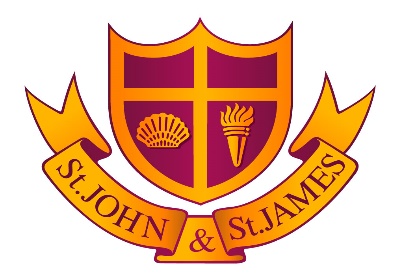 OUR SCHOOLATTENDANCE TARGETLet’s work together to get you in the green zone!100% - 96%95% - 91%90% and belowExcellent                  Very GoodGood                                   PoorSerious concerns – Persistent absentee